Przykładowe                       ZAŚWIADCZENIE O ODBYTEJ PRAKTYCE STUDENCKIEJ (Dotyczy umów indywidualnych, praktyk dobrowolnych, zawieranych na skierowanie z Biura Karier)Program praktyk obejmował  dwie sfery działalności instytucji, w której Student odbył praktykę:sferę techniczno-organizacyjną,sferę merytoryczną.W ramach sfery techniczno-organizacyjnej Student:	zapoznał się ze strukturą organizacyjną instytucji, w której odbywał praktykę oraz przepisami regulującymi działania instytucji,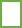 	zapoznał się z zakresem działania poszczególnych komórek organizacyjnych i stanowisk,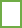 	zapoznał się z zasadami obiegu dokumentacji,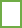 	uczestniczył w czynnościach techniczno-organizacyjnych komórek, w której odbył praktykę, 	wykonywał inne zadania techniczno-organizacyjne, uznane przez osoby bezpośrednio nadzorujące przebieg praktyki za istotne, z punktu widzenia specyfiki działalności instytucji, 
w której Student odbył praktykę oraz kierunku studiów.W ramach sfery merytorycznej Student:	zapoznał się z przedmiotem działania instytucji, w której odbył praktykę,	zapoznał się z poszczególnymi czynnościami podejmowanymi w toku działania instytucji,	poznał praktyczne zastosowanie przepisów stanowiących podstawę podejmowanych 
w instytucie czynności,	przygotowywał projekty pism i rozstrzygnięć w ramach postępowań prowadzonych 
w instytucji, w której odbył praktykę,	zapoznał się ze specyfiką czynności podejmowanych przez strony postępowania i organ, 
przed którym się ono toczy,	uczestniczył w merytorycznych czynnościach wchodzących z zakres działania instytucji, w której odbył praktykę,	wykonał inne zadania merytoryczne, uznane przez osoby bezpośrednio nadzorujące przebieg praktyk za istotne, z punktu widzenia specyfiki działalności instytucji, w której Student odbył praktykę oraz kierunku studiów.Pieczęć instytucji/przedsiębiorstwa			      Data i podpis opiekuna z ramieniainstytucji/przedsiębiorstwaKierunek studiówNazwisko i imię studentaNr albumu/rok studiówMiejsce odbywania praktyk ( Nazwa instytucji/przedsiębiorstwa)Termin odbywania praktyk ( godz.)